1 октября 2022г провели Акцию посвященное Дню Пожилых.Вместе с учениками –добровольцами поздравили пожилых и ветеранов педагогического  труда.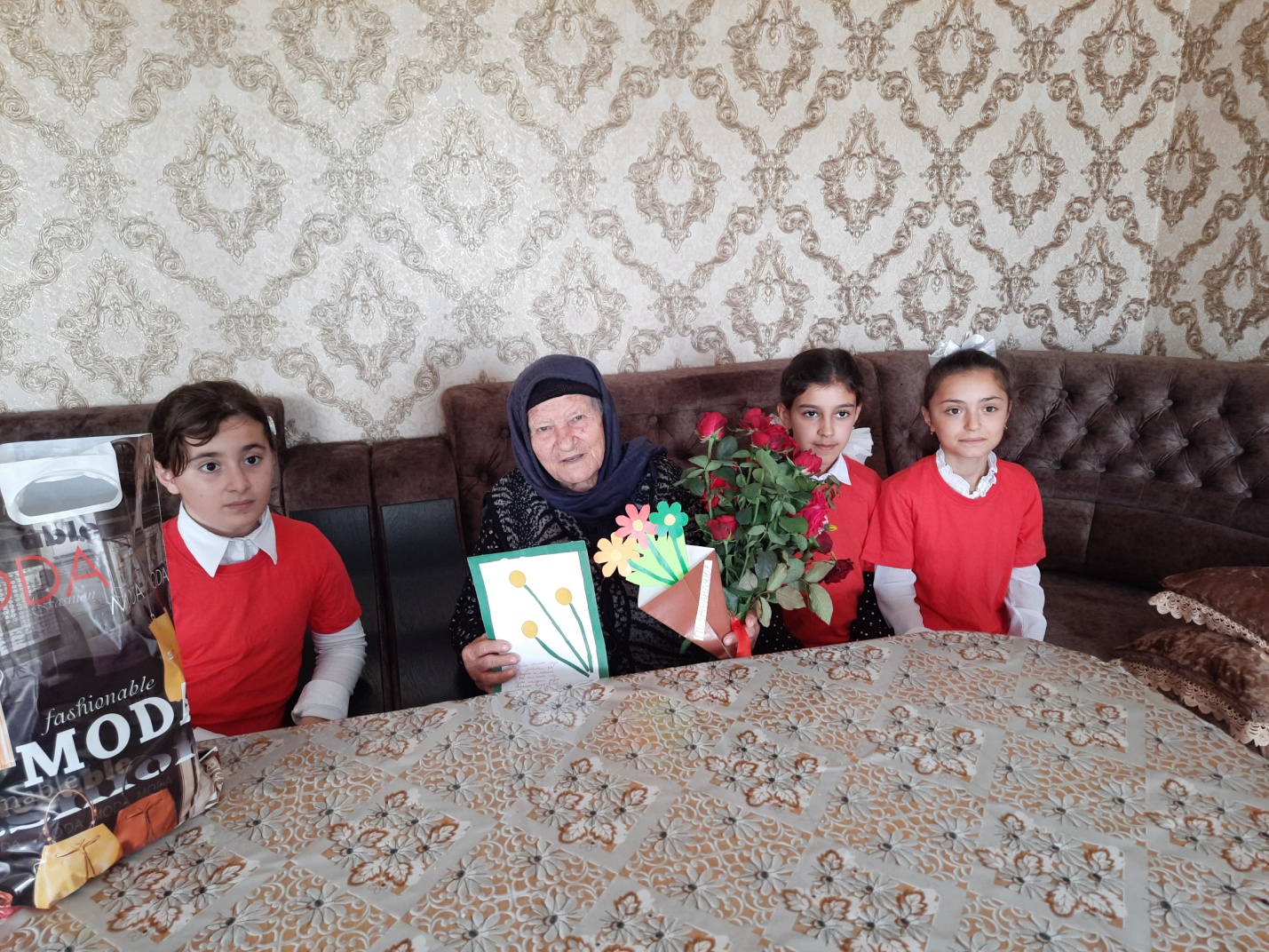 